24.12.2020                                                                                                             № 1826 пс. ГрачевкаОб утверждении Плана мероприятий по гармонизации межнациональных и межконфессиональных отношений в муниципальном образовании Грачевский район Оренбургской области на 2021 годВ соответствии с Федеральным  законом от 06.10.2003 № 131-ФЗ «Об общих принципах организации местного самоуправления в Российской Федерации», в целях достижения взаимопонимания, терпимости и взаимного уважения в сфере межнациональных отношений, профилактики и противодействия любым формам проявления экстремизма в муниципальном образовании Грачевский район Оренбургской области п о с т а н о в л я ю: Утвердить План мероприятий по гармонизации межнациональных и межконфессиональных отношений в муниципальном образовании Грачевский район Оренбургской области на 2021 год согласно приложению.Контроль за исполнением постановления возложить на заместителя главы администрации по социальным вопросам Л.И. Антонову.Постановление вступает в силу со дня его подписания и подлежит размещению на официальном информационном сайте администрации муниципального образования Грачевский район Оренбургской области.Глава района                   		                                              О.М. Свиридов Разослано: Л.И. Антоновой, главам сельских поселений – 12 экз.; организационно-правовому отделу                                                                                       Приложение                                                                                                                                                                                                   к постановлению                                                                                        администрации района                                                                                       от  24.12.2020  № 1826 пПланмероприятий по гармонизации межнациональных и межконфессиональных отношений в муниципальном образовании Грачевский район Оренбургской области на 2021 год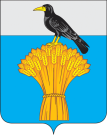  АДМИНИСТРАЦИЯ   МУНИЦИПАЛЬНОГО ОБРАЗОВАНИЯ ГРАЧЕВСКИЙ  РАЙОН ОРЕНБУРГСКОЙ ОБЛАСТИП О С Т А Н О В Л Е Н И Е№п/пНаименование мероприятияДата проведенияОтветственный исполнитель1Мониторинг публикаций в районной газете «Призыв» и региональных печатных изданиях, в том числе распространяемых религиозными организациями, с целью выявления и пресечения распространения материалов, направленных на разжигание межнациональной розни и пропаганду экстремизма и ксенофобии ЕженедельноЗаместитель главы администрации по социальным вопросамАнтонова Л.И.2Мониторинг состояния межнациональных и конфессиональных отношений в муниципальном образовании Грачевский район Оренбургской областиЕжеквартальнодо 10 числаЗаместитель главы администрации по социальным вопросамАнтонова Л.И.3Заседания Общественно-политического совета муниципального образования Грачевский район Оренбургской области1 раз в кварталРуководитель аппарата администрации - начальник организационно-правового отделаБахарева О.А. 4Заседания Общественной палаты муниципального образования Грачевский район Оренбургской области1 раз в кварталРуководитель аппарата администрации - начальник организационно-правового отделаБахарева О.А. 5Этнографические экскурсии в Народный музей Грачевского районаВ течение учебного годаРуководители образовательных организаций района 6Экскурсии в храм Александра Невского, село АлександровкаВ течение годаДиректор МБУК «Народный музей Грачевского района»Лукина В.А.7Встречи лидеров молодежных общественных объединений с главой района по проблемам подростков и молодежиВ течение годаГлавный специалист отдела по физической культуре, спорту и молодежной политике  Бахметьева С.В.8Проведение творческих встреч с активом детских и молодежных организацийВ течение годаГлавный специалист отдела по физической культуре, спорту и молодежной политике  Бахметьева С.В.9Культурно–образовательная программа «Праздники  народного календаря»ЕжемесячноДиректор  МБУК «Народный музей» Грачевского района Лукина В.А.10Культурно-образовательная программа «Венок дружбы» (лекции о быте,  культуре, традициях и  обрядах  национальностей  Грачёвского района)ЕжемесячноДиректор  МБУК «Народный музей» Грачевского района Лукина В.А.11Вечера –встреч, вечера – рассказы  с настоятелем Православного Прихода храма святых бессребреников Космы и Дамиана с. Грачевка ЕжемесячноДиректор  МБУК «Народный музей» Грачевского района Лукина В.А.12Организация и проведение цикла книжно- иллюстративных выставок:- циклы выставок: «Я в России рожден!», «Мы все соседи по планете», «Нас всех объединяет общий дом» - «Шкатулка мудрости – легенды, мифы, сказания народов мира»- «Мы – единый народ»В течение учебного годаНачальник отдела образования администрации района Гревцова Н.В., руководители образовательных организаций района13Реализация факультативного курса «Основы православной культуры»В течение учебного годаНачальник отдела образования администрации района Гревцова Н.В., МБОУ «Грачевская СОШ», МБОУ Петрохерсонецкая СОШ им.Г.И.Марчука», МБОУ «Старояшкинская СОШ», МБОУ «Русскоигоигнашкинская СОШ», МБОУ «Новоникольская СОШ», МБОУ «Ероховская ООШ», МБОУ «Ключевская СОШ», МБОУ «Таллинская СОШ»,МБОУ «Верхнеигнашкинская СОШ им.В.З.Иванова-Паймена»,МБОУ «Ягодинская СОШ»14Реализация предметной области «Основы духовно-нравственной культуры народов России»В течение учебного годаНачальник отдела образования администрации района Гревцова Н.В., руководители образовательных организаций района15Проведение уроков, лекций, семинаров, круглых столов, классных часов по основам правовых знаний, направленных на формирование толерантных установок в среде учащейся молодёжиВ течение учебного годаНачальник отдела образования администрации района Гревцова Н.В., руководители образовательных организаций района16Организация и проведение школьных родительских собраний, семинаров, круглых столов по темам развития и воспитания детей и подростков, роли семьи в формировании толерантной устойчивости,  по предупреждению распространения экстремистских настроений в молодёжной средеВ течение учебного годаНачальник отдела образования администрации района Гревцова Н.В., руководители образовательных организаций района17Проведение торжественных мероприятий, приуроченных к памятным датам в истории народов России, в том числе: празднование Дня Победы в Великой Отечественной войне 1941 - 1945 годов, Дня народного единства, Дня славянской письменности и культуры. Организация и проведение массовых мероприятий, посвященных государственным праздникамВ течение учебного годаНачальник отдела образования администрации района Гревцова Н.В., руководители образовательных организаций района18Библио-акция  (знакомство с культурой и традициями разных народов)В течение учебного годаНачальник отдела образования администрации района Гревцова Н.В., руководители образовательных организаций района19Проведение мероприятий по исключению доступа учащихся к информационным ресурсам сети «Интернет», содержащих информацию террористической и экстремистской направленности, а также пропагандирующих суицидальное поведение детей и подростковВ течение учебного годаНачальник отдела образования администрации района Гревцова Н.В., руководители образовательных организаций района20Праздничный вечер «Рождественские встречи» 06 январяДиректор МБУК«МЦБС» Литвиненко Э.Ю.21Фольклорный праздник «Вот и снова Рождество – сил небесных торжество!»06 январяДиректор МБУК«МЦБС» Литвиненко Э.Ю.22Праздничные посиделки «Святое русское Рождество»6 январяДиректор МБУК«МЦБС» Литвиненко Э.Ю.23Беседа «Живи и славься, Русь святая» (Крещение Руси 988г.)18 январяДиректор МБУК«МЦБС» Литвиненко Э.Ю.24Муниципальный этап Всероссийского конкурса социальных проектов «Я – гражданин России».ЯнварьДиректор МАУ ДО «ЦРТДЮ» Краснова Е.Е.25«Рождества волшебный свет» -онлайн поздравлениеЯнварьДиректор МБУК «ЦКС» Рахматулин М.М.26Музейный праздник  «Святочные дни»ЯнварьДиректор  МБУК «Народный музей» Грачевского района Лукина В.А.27Библиотечный урок «Родной язык -  язык души» 19 февраляДиректор МБУК«МЦБС» Литвиненко Э.Ю.28Родительские собрания «Гражданское, правовое, трудовое, нравственное воспитание школьников»Февраль Начальник отдела образования администрации района Гревцова Н.В., руководители образовательных организаций района29День памяти воинов-интернациолистовФевраль Начальник отдела образования администрации района Гревцова Н.В., руководители образовательных организаций района30Беседы на тему «Агрессия. Как с ней справиться?»ФевральНачальник отдела образования администрации района Гревцова Н.В., руководители образовательных организаций района31Районный фестиваль народного творчества «Обильный край, благословенный!»Февраль - мартДиректор МБУК «ЦКС» Рахматулин М.М.32Православная встреча «Достойно и праведно православное слово...» (День православной книги)12 мартаДиректор МБУК«МЦБС» Литвиненко Э.Ю.33Тематический вечер «Память народа культура хранит…» (Неделя культуры)12 мартаДиректор МБУК«МЦБС» Литвиненко Э.Ю.34Вечер отдыха «Гуляй! Масленица»12 мартаДиректор МБУК«МЦБС» Литвиненко Э.Ю.35Праздник Великого поста15 мартаДиректор МБУК«МЦБС» Литвиненко Э.Ю.36Народный праздник «Широкая Масленица»МартДиректор МБУК «ЦКС» Рахматулин М.М.37Народный праздник «Жаворонки»МартДиректор МБУК «ЦКС» Рахматулин М.М.38Обрядовый праздник «Сударыня Масленица»МартДиректор  МБУК «Народный музей» Грачевского района Лукина В.А.39Музейный час «Сорок сороков» МартДиректор  МБУК «Народный музей» Грачевского района Лукина В.А.40Муниципальный этап Всероссийского конкура чтецов «Живая классика»МартНачальник отдела образования администрации района Гревцова Н.В.41Районная  учебно-исследовательская конференция «Шаг в будущее»МартНачальник отдела образования администрации района Гревцова Н.В.42Конкурс рисунков « Пусть всегда будет солнце!»Март - апрельНачальник отдела образования администрации района Гревцова Н.В., директор МАУ ДО «ЦРТДЮ» Краснова Е.Е.43Урок толерантности «Толерантность – дорога к миру»11 апреляДиректор МБУК«МЦБС» Литвиненко Э.Ю.44Книжный стол «Славься, светлая Пасха!» (Православная Пасха)30 апреляДиректор МБУК«МЦБС» Литвиненко Э.Ю.45Мастер-класс «Пасхальный сувенир»30  апреляДиректор МБУК«МЦБС» Литвиненко Э.Ю.46 Вечер отдыха «Здравствуй, Пасха красная!»30 апреляДиректор МБУК«МЦБС» Литвиненко Э.Ю.47«Пасхальный перезвон»-фольклорный праздникАпрельДиректор МБУК «ЦКС» Рахматулин М.М.48Музейный час «Светлое христово Воскресение»АпрельДиректор  МБУК «Народный музей» Грачевского района Лукина В.А.49Тематические классные часы: «Нетерпимость в межнациональных отношениях», « Цвет кожи- важен или нет», «За дружбу, мир и согласие», «Умеем ли мы дружить», «Национальность не препятствие!» ,«Учимся жить в добре, мире и согласии», «Дружный класс»,«Все мы разные, но все мы заслуживаем счастья»,«Наша истинная национальность - человек», «Возьмемся за руки, друзья», «Давайте дружить народами».Апрель - майНачальник отдела образования администрации района Гревцова Н.В., руководители образовательных организаций района50«Вы служите, мы вас подождем»- торжественные проводы в армиюАпрель - октябрьДиректор МБУК «ЦКС» Рахматулин М.М.51«День чувашского языка» -тематический праздник.МайДиректор МБУК «ЦКС» Рахматулин М.М.52Музейный час «Жили-были»МайДиректор  МБУК «Народный музей» Грачевского района Лукина В.А.53Познавательный час «Величие слова славянского» 18 маяДиректор МБУК«МЦБС» Литвиненко Э.Ю.54Познавательный час  «Первоучители добра, вероучители народа.» (Кирилл и Мефодий»19 маяДиректор МБУК«МЦБС» Литвиненко Э.Ю.55Вальс Победы,Митинг, посвященный Дню ПобедыМайНачальник отдела образования администрации района Гревцова Н.В., директор МАУ ДО «ЦРТДЮ» Краснова Е.Е., руководители образовательных организаций района56Районный праздник День детстваМайДиректор МАУ ДО «ЦРТДЮ» Краснова Е.Е.57Муниципальный этап конкурса на лучшее знание государственной символики России и Оренбуржья «И гордо реет флаг державный»Май - августДиректор МАУ ДО «ЦРТДЮ» Краснова Е.Е.58Литературный час «И продолжает жить в стихах великий Пушкин»04 июняДиректор МБУК«МЦБС» Литвиненко Э.Ю.59Международный «День защиты детей»ИюньДиректор МБУК «ЦКС» Рахматулин М.М.60Народный праздник  Троицы «Завивайся,  березонька»ИюньДиректор МБУК «ЦКС» Рахматулин М.М.61День молодежиИюньДиректор МБУК «ЦКС» Рахматулин М.М.62Православный праздник «Праздник русской березки». Троица.ИюньДиректор  МБУК «Народный музей» Грачевского района Лукина В.А.63Музейный час «Труд и жизнь–не разделимы»ИюньДиректор  МБУК «Народный музей» Грачевского района Лукина В.А.64КВН «Русская старина»12 июляДиректор МБУК«МЦБС» Литвиненко Э.Ю.65День любви, семьи  и верностиИюльДиректор МБУК «ЦКС» Рахматулин М.М.66Музейный час «Сарафан  да кафтан» ИюльДиректор  МБУК «Народный музей» Грачевского района Лукина В.А.67Областная акция «Лето в парке»Июль - августДиректор МБУК «ЦКС» Рахматулин М.М.68Экскурсии по музею «Ключи вчера и сегодня: история малой родины»04 августаДиректор МБУК«МЦБС» Литвиненко Э.Ю.69 Посиделки «Что Спас для нас припас»19 августаДиректор МБУК«МЦБС» Литвиненко Э.Ю.70«Яблочный, медовый и ореховый спас»- фольклорный праздникАвгустДиректор МБУК «ЦКС» Рахматулин М.М.71Музейный час «Яблочный Спас»АвгустДиректор  МБУК «Народный музей» Грачевского района Лукина В.А.72Акция «День государственного флага Российской Федерации»АвгустНачальник отдела образования администрации района Гревцова Н.В.73Книжная выставка «Мы помним Беслан и скорбим»02 сентябряДиректор МБУК«МЦБС» Литвиненко  Э.Ю.74Час памяти «Трагедия не должна повториться…» (события в Беслане)03 сентябряДиректор МБУК«МЦБС» Литвиненко  Э.Ю.75Буклеты «Профилактика терроризма»03 сентябряДиректор МБУК«МЦБС» Литвиненко  Э.Ю.76Библиотечный урок «Язык мой ярок и велик» (Международный день распространения  грамотности, чтения)08 сентябряДиректор МБУК«МЦБС» Литвиненко  Э.Ю.77Культурно-образовательная программа    «Праздник Урожая»СентябрьДиректор  МБУК «Народный музей» Грачевского района Лукина В.А.78Областная акция «Аксаковская осень»СентябрьДиректор МБУК «ЦКС» Рахматулин М.М.79Духовно-культурный фестиваль,  посвященный 800-летию Александра Невского «Александр Невский -  великое имя России!»СентябрьДиректор МБУК «ЦКС» Рахматулин М.М.80Муниципальный конкурс эссе «Гражданин России»СентябрьНачальник отдела образования администрации района Гревцова Н.В., директор МАУ ДО «ЦРТДЮ» Краснова Е.Е., руководители образовательных организаций района81Проведение бесед и занятий с учащимися по теме «Воспитание гражданина»СентябрьНачальник отдела образования администрации района Гревцова Н.В.82«История и культура народов России» (на уроках истории  и обществознания)СентябрьНачальник отдела образования администрации района Гревцова Н.В.83Вечер отдыха «И снежной скатертью падет покров»12 октябряДиректор МБУК«МЦБС» Литвиненко Э.Ю.84Мастер-класс «Платки и палантины носим стильно» 12 октябряДиректор МБУК«МЦБС» Литвиненко Э.Ю.85Акция «В Покров день платок надень»14 октябряДиректор МБУК«МЦБС» Литвиненко Э.Ю.86«Покровские посиделки» -фольклорный праздникОктябрьДиректор МБУК «ЦКС» Рахматулин М.М.87«В Покров день платок надень» -  фольклорный праздникОктябрьДиректор МБУК «ЦКС» Рахматулин М.М.88Обрядовый праздник  «На Покров день платок надень»ОктябрьДиректор  МБУК «Народный музей» Грачевского района Лукина В.А.89Поисковая акция «Обелиск»ОктябрьДиректор МАУ ДО «ЦРТДЮ» Краснова Е.Е.90Тематические мероприятия ко Дню народного единстваОктябрь - ноябрьНачальник отдела образования администрации района Гревцова Н.В.руководители образовательных организаций района91Час истории «Славяне  - люди славы»03 ноябряДиректор МБУК«МЦБС» Литвиненко Э.Ю.92Акция «Ночь искусств -2021»03 ноябряДиректор МБУК«МЦБС» Литвиненко Э.Ю.93Семейная программа «Хоровод дружбы: игры народов Оренбургской области»11 ноябряДиректор МБУК«МЦБС» Литвиненко Э.Ю.94Обзор-путешествие(литература народов мира) «Парад национальных литератур10 ноябряДиректор МБУК«МЦБС» Литвиненко Э.Ю.95Вечер отдыха ко Дню матери «Дай сердца твоего  коснуться сердцем»16 ноябряДиректор МБУК«МЦБС» Литвиненко Э.Ю.96Урок толерантности «Толерантность – путь к миру»16 ноябряДиректор МБУК«МЦБС» Литвиненко Э.Ю.97Участие в районном фестивале «Национальная палитра»НоябрьНачальник отдела образования администрации района Гревцова Н.В., руководители образовательных организаций района98Тематические мероприятия, посвященные Дню толерантностиНоябрьНачальник отдела образования администрации района Гревцова Н.В., руководители образовательных организаций района99Организация и проведение школьного конкурса рисунков «Какие мы?», «Палитра дружбы»НоябрьНачальник отдела образования администрации района Гревцова Н.В., руководители образовательных организаций района100Проведение мероприятий, посвященных Международному дню МатериНоябрьНачальник отдела образования администрации района Гревцова Н.В., руководители образовательных организаций района101Обрядовый праздник   «Кузьминки» НоябрьДиректор  МБУК «Народный музей» Грачевского района Лукина В.А.102«Кузьминки» - фольклорный праздникНоябрьДиректор МБУК «ЦКС» Рахматулин М.М.103День толерантностиНоябрьДиректор МБУК «ЦКС» Рахматулин М.М.104«День матери»-праздничные мероприятияНоябрьДиректор МБУК «ЦКС» Рахматулин М.М.105Культурно-образовательное  мероприятие «Ночь искусств» с участием  творческих коллективов народного творчества в  рамках  празднования  Дня  народного  единстваНоябрьДиректор МБУК «ЦКС» Рахматулин М.М.106Районный фестиваль национальных культур «Национальная палитра»ДекабрьДиректор МБУК «ЦКС» Рахматулин М.М.107День героев ОтечестваДень Неизвестного СолдатаДекабрьДиректор МБУК «ЦКС» Рахматулин М.М.108День КонституцииДекабрьДиректор МБУК «ЦКС» Рахматулин М.М.109Музейный час «Сарафан да кафтан»ДекабрьДиректор  МБУК «Народный музей» Грачевского района Лукина В.А.110Проведение уроков гражданского воспитания в рамках  Дня правовых знаний и дня Конституции РФДекабрьНачальник отдела образования администрации района Гревцова Н.В., руководители образовательных организаций района111Новогоднее  кафе «Новый год в кругу друзей»27 декабряДиректор МБУК«МЦБС» Литвиненко Э.Ю.